江苏省海安中等专业学校中等职业教育质量年度报告（2018年）主管部门：海 安 市 教 育 局二○一九年一月十六日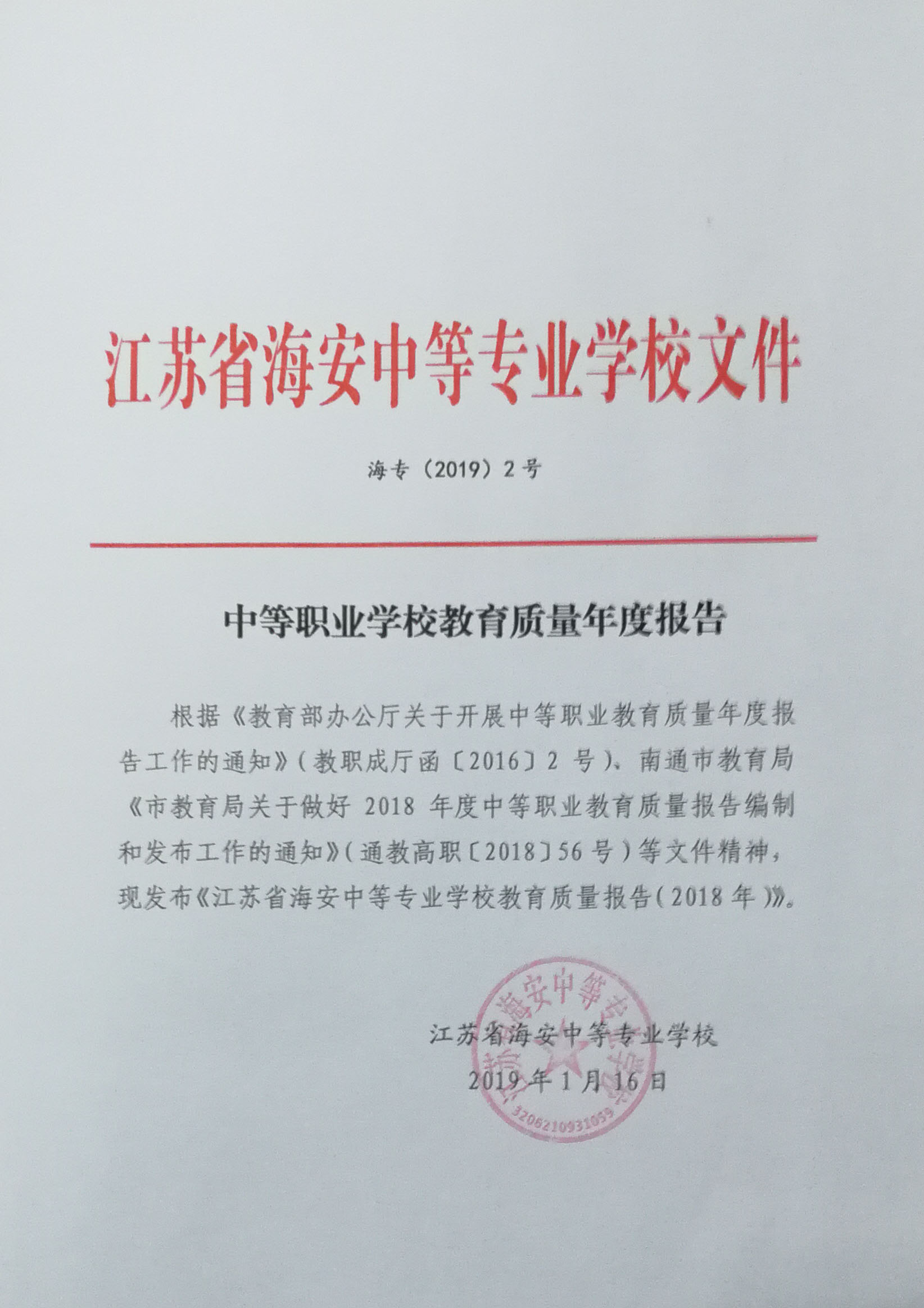 目     录1.基本情况	11.1学校概况	11.2 学生情况	21.3教师队伍	31.4设施设备	32.学校党建	42.1健全党建管理体制	42.2推动德育思想政治工作	52.3加强党的组织建设	82.4发挥政治核心作用	93.学生发展	113.1学生素质	113.2在校体验	133.3资助情况	143.4就业质量	143.5 职业发展	163.4质量保证	164.1学校基础能力建设	164.2现代职业教育体系建设情况	184.3专业动态调整	184.4教育教学改革	194.5 教师培养培训	214.6 质量保障体系建设情况	235.校企合作	265.1校企合作开展情况和效果	265.2 现代学徒制	275.3学生实习实训	305.4 集团化办学情况	316.信息化	316.1信息化建设情况	316.2优质数字资源共建共享	336.3师生信息素养提升	347.社会贡献	357.1人才培养	357.2社会服务	367.3对口支援	397.4国际合作情况	398.举办者履责	408.1经费保障	408.2政策措施	409.特色创新：高点前瞻教育形势、着力彰显整合价值	419.1 以理念认同引领文化融合	429.2 以优势互补打造专业特色	429.3 以思想解放推动管理改革	439.4 以共赢宗旨深化战略合作	44江苏省海安中等专业学校中等职业教育质量年度报告（2018年）根据《教育部办公厅关于开展中等职业教育质量年度报告工作的通知》（教职成厅函〔2016〕2号）、江苏省教育厅《省教育厅关于做好2018年度中等职业教育质量报告编制和发布工作的通知》（苏教职函〔2019〕1号）、南通市教育局《市教育局关于做好2018年度中等职业教育质量报告编制和发布工作的通知》（通教高职〔2018〕56号）等文件精神，现将本校2018年度中等职业学校教育质量报告如下：1.基本情况1.1学校概况江苏省海安中等专业学校是海安市人民政府举办的公办职业学校，属于全民事业单位，2018年暑期，海安市委、市政府决定，将原海安双楼中专、海安技工校和海安建工校整体整合至海安中专，组建新的海安中专。整合后的海安中专办学层次主要包括中等职业教育、高等职业教育、成人教育、远程开放教育（含本、专科），以及劳动技能培训和建筑技能培训等各类短期培训。整合后学校现有两个校区，主校区位于海安市区高庄路126号，校园占地面积318826平方米，建筑面积15.4万平方米，双楼校区位于海安市曲塘镇人民东路901号，校区现有占地面积121394平方米，建筑面积8万平方米；年内新增固定资产投入397.71万元（详见表一）。表一   校园面积、建筑面积变动一览表办学六十多年来，学校一直致力于服务地方经济的发展和学生的职业生涯发展，为县域经济的发展培养了6万多名中高级技能型人才，学校先后升格为国家级重点职业中学、国家重点技工学校、江苏省四星级中等职业学校、江苏省高水平示范性中等职业学校、江苏省高水平现代化中等职业学校。目前，学校适应职业教育现代化的发展要求，积极创建江苏省现代化示范性职业学校。1.2 学生情况学校2018年招生中高职学生1261人，其中五年制高职126人，中高职招生比2017年净增457人，主要原因是学校整合后带来的规模效益，以及拓展了市外生源基地。学生年入学巩固率达98%，比2017年净增4个百分点（详见表二）。2018年毕业生765人，就业率达99.5%，升学率达76.8%。现有中高职全日制在校生4618人，比2017年净增1485人。年各类培训规模达10000人，比2017年净增7000人次（详见表三）。表二   学生规模及结构变动一览表表三   毕业生及培训规模变动一览表1.3教师队伍学校现有专任教师329名，学历全部为本科以上学历。其中研究生74人，占专任教师的22.49%,比2017年降低1.17%，主要是学校整合后教师结构发生了变化。中高级职称226名，占专任教师的68.69%，其中高级职称120名，占专任教师的36.47%；专任专业课教师182名，占专任教师的55.32%，其中“双师型”占专任专业课教师比为83.52%，比上一年净增16.44%，技师以上占比为43.96%，比上一年净增0.41个百分点；兼职教师50名，占专任专业教师的15.2%。1.4设施设备学校现有实训仪器设备4242.30万元，比2017年新增555.75万元，增长率为13.10%；生均仪器设备值为918.64元，比2017年降低48.23元，增长率为-4.99%，主要是淘汰了部分陈旧设备（详见表四）。学校建有万兆主干校园网、多媒体、校园演播系统、教学资源平台、泛雅办公平台等现代化教学、办公系统，按照“教学、培训、生产、技术开发与服务”一体化要求整合建立了15个校内实训基地和5个前厂后校式的教学工厂；建有3个省级高水平示范性实训基地，精心筛选并调整校企合作校外实训基地20个，年内新增2个。表四：仪器设备变动统计分析表2.学校党建2.1健全党建管理体制一是健全规章制度。学校注重管理制度建设，修改了《江苏省海安中等专业学校章程》，并提交教代会讨论通过；二是规范管理体制。对学校管理的重点难点、教职工群众和社会关心的热点问题，通过会议、短息、公示等方式进行常态化的公开，进一步完善了监委会工作机制，监委会成员正常参加学校办公会，监督学校重大校务决策是否合规；三是全面落实责任。认真落实主要负责人“四个不直接分管”及“三重一大”集体决策制度，有完善的“四个不直接分管”、“三重一大”备案、学校行政办公会议等决策制度，并针对变化了的情况，完善“三重一大”备案登记制度。今年“三重一大”备案事项达300多项；四是规范公务活动。学校全面落实《海安市推行公务消费一体化监管工作实施意见》的通知精神和《公务消费违纪违规行为责任追究暂行办法》精神，严格执行学校制定的《江苏省海安中等专业学校招待费管理办法》、《学校公务用车管理规定》，对实施过程进行严格的监控，并对应备案的公务消费全部备案。2.2推动德育思想政治工作2.2.1 坚持立德树人根本目标。一是开齐开足德育课程。学校根据教育部课程设置要求，开设了《职业生涯规划与设计》《职业道德与法律》《哲学与人生》《经济政治与社会》系列课程，认真落实省教育厅的中职德育要求，由德育组教师组织实施工作要求，做到有计划、有课时、有教案、有评价。教学中，德育教师积极实施南通市课程改革“限时讲授、合作学习、踊跃展示”要求，学生积极参与，教学效果显著。在学业水平测试中，取得了较好的成绩；二是狠抓校园文化建设。2018年坚持外树形象、内强素质，以丰富多彩的校园文化活动打造学校德育品牌，围绕创建“文明校园”,强化校园文化建设，更新学校宣传栏版面宣传学校近几年取得的成绩，更新海安中专校园网站，创建海安中专微信公众号展示宣传学校。全力以赴持续做好全国文明城市创建；开展以“社会主义核心价值观”、“纪念改革开放四十周年”、“八礼四仪”、“法治安全教育”、 “弘扬工匠精神”等为主要内容的校园文化建设；三是重视学生习惯养成教育。在校园生活实践中培养学生良好生活习惯、卫生习惯、遵纪守法习惯、学习习惯、交往习惯、职业习惯。我校“五位立人”养成教育育人模式以及“1+1”一周一案例法治安全教育典型做法，获得省养成教育专家视导组好评；四是重视传统优秀文化教育。邀请国学大师开展“孝行天下，和谐中华”国学经典进校园大型讲座活动，邀请创秋cf团队开展“让家充满爱”大型公益亲子教育活动，开展南通市“中华传统优秀文化”主题宣讲活动。传播传统孝道文化、感恩文化、诚信文化，培养学生孝心、爱心、责任心；五是开展德育主题教育活动。每周开展国旗下讲话，积极开展“社会主义核心价值观”、“八礼四仪”、“法治安全”等主题教育活动，进行中职生理想教育、法治安全教育、文明礼仪教育；开展了“社会主义核心价值观”“富强”“文明”“和谐”“法治”“平等”主题班会系列教育活动。开展向身残志坚的中职生典型吉海航同学学习活动。搭建平台，多渠道、多途径、多形式地开展集体主义、革命传统教育、爱国主义教育，先后开展“缅怀先烈、重温誓言”清明祭扫暨十八岁成人仪式活动、职教活动周、暑期“三下乡”社会实践活动、技能大赛、创业大赛、文明风采大赛、读书征文比赛、校文明之星评选、校园文化艺术节等主题活动，引导青年学生建立起正确的人生观、世界观、价值观。2.2.2 牢固树立政治意识。一是有序推进职教资源整合。今年8月份，根据市委、市政府关于职教资源整合的战略决策，将原海安中专、双楼中专、技工学校、建工学校整合为新的海安中专。整合期间，学校党组织充分发挥核心堡垒作用，先后多次召开党政联席会、支部大会、党小组会，在全校上下统一思想认识、强化改革意识、凝聚发展共识，确保整合工作的顺利进行和稳步推进。配合做好“三责联审”。二是顺利接受“三责联审”。今年，市审计局等部门对我校近三年的编制、人事及经济责任进行专项审计，学校落实专人主动配合，保证审计工作顺利开展，并对审计所提出的整改意见认真落实整改措施。三是积极迎接市委巡察：从2018年11月上旬起，我校接受市委第七轮巡察，学校紧紧抓住巡察组上门坐诊的机会，以高度负责的政治责任感、积极主动的姿态配合巡察组开展工作，自觉接受监督，深入查摆问题，严肃认真整改。党风廉政强势推进。2.2.3强势推进党风廉政及师德师风建设。一是落实主体责任。认真贯彻落实上级关于党风廉政建设工作的总体部署和具体要求，坚持从严落实“一岗双责”和“两个责任”工作要求，班子与各职能部门和专业系部签订《党风廉政建设责任书》，与教职工签订《师德师风建设责任书》、《廉洁从教责任书》，层层落实党风廉政建设责任;是扎实开展专题教育。组织党员教师开展廉洁从教宣誓承诺、“5•10”思廉日、“算好廉政账”专题教育月、师德师风、拒绝有偿补课公开承诺、观看廉政专题片、聆听反腐专题讲座等专题、主题教育活动，进一步提升全体党员、教师遵守党纪、法规、师德的自觉性和严肃性。一年来，教职工无违法违纪行为发生;三是深入推进效能建设。学校重视春节、清明、五一、国庆、元旦、寒暑假等重要节假日的作风效能建设，通过大会布置、短信提醒、蹲守式巡防等方式，强化教职工的自律意识和纪律要求；学校纪委（监委会）联合督导室，对各处（室、部）的师德师风、教育教学、效能建设进行专项督导，取得显著的成效。2.3加强党的组织建设一是提升组织建设层次。根据学校党员数量及结构，结合学校整合工作，学校积极筹备成立党委。12月中旬，在市委、市政府，市委组织部、市委教育工委的指导下，学校完成了学校党委、纪委的选举工作，整个活动准备充分、组织严密、程序规范，党组织的健全有力促进党的工作深入开展，保障学校各项事业的科学发展。二是完善政治生活制度。认真及时组织落实市委组织部《关于在全县基层党组织中实施“政治生活规范工程”的意见》精神，坚持开展党内谈心谈话活动，认真制定学校的党建工作计划、三会一课工作计划等党的工作计划，完善和规范“三会一课”制度、党费收缴制度、党员学习制度、党员发展制度等，以规范的制度管理促进了党内生活质量的提升。三是完善党建工作目标责任考核制度。结合市委组织部《海安县基层党组织星级化考评实施办法》及智慧党建平台的开发与应用，实施对党员的星级和积分考核，把智慧党建平台的应用作为党员开展活动情况考核的重要抓手。下半年，根据合并后的党员情况，完善新合并党员的考核管理资料，督促每个党员根据年初制定的目标工作任务，务实开展每季度一次的党员积分考核工作，为高质量做好党员考核工作提供基础数据，把党建工作落到实处。四是认真做好发展党员工作。制订本年度发展党员计划，积极引导骨干教师、团员青年及入党积极分子向党组织靠拢，为党组织补充新鲜血液奠定坚实基础。以在教学第一线青年骨干教师为发展党员的重点，加强对入党积极分子的经常性教育和入党前的强化教育。党支部坚持成熟一个发展一个的原则，严格预审制度及发展程序。同时加强对预备党员的培养教育和考察，对考察合格的预备党员按时办理转正手续。本年度支部接受1名预备党员转正，确定4名2019年度拟发展对象，确定11名入党积极分子。五是规范党费收缴工作。党支部把党费收缴工作作为学校党建工作质量的衡量标准之一，严格执行上级有关规定，按期按标准做好党费收缴工作，及时向上级报送有关报表和党建信息。2.4发挥政治核心作用一是多途径开展党员理想信念教育。学校将每月最后一周的周一定为党员统一活动日，认真谋划、精心准备，做到规定动作不走样、创新活动有特色、活动开展求实效。重点组织学习习近平系列讲话精神，深刻领会习近平新时代中国特色社会主义思想的实质。坚持书记及班子成员上党课，一年来，书记及班子成员结合自身工作，围绕经济建设、党风廉政、师德师风、法纪法规等专题共上8节专题党课，教育党员干部有责任、有担当、有梦想、有作为，在学校的教育教学和管理工作中发挥先锋模范作用。二是推进党建融合工作。学校坚持党建工作与学校行政工作融合并进，对学校校级负责人的“两个责任”进行责任分解，各负责人制订了明确的责任清单，并在自己的工作中一边要抓好行政本职工作，一边要抓好党建工作。学校还将现代化创建项目的建设作为党员发挥先锋模范作用的平台，通过专题活动彰显党员教师在创建工作中的专业引领价值。先后组织党员参加省、市、县和校内各级教学比赛，用党员教师在比赛中的优秀成绩来鼓舞和感召教职工不断提升专业教学能力；学校还经常组织党员教师上示范性公开课，就如何上好一堂符合创建项目指标要求的高效课对相关教师进行指导。学校高标准建设党员名师工作室，两个党员名师工作室已经成为海安市名师工作室。三是抓实党建品牌创建工作。学校党支部按照“实施一个项目、解决一个问题、创新（或做优）一项工作、树立一个品牌”的总体要求，通过广泛调查研究，确立了“讲述身边优秀党员的故事”的党建创建项目，以聘任部门为单位，每月讲述1-2名身边优秀党员的故事，用7名党员活生生的例子，为党员建树近距离的、具有切实引领性和鼓舞性的看齐榜样，用身边优秀党员坚定的政治信仰、自觉的学习行为、过硬的工作作风、无私的奉献精神，教育和感染全体党员不忘初心，牢记使命，在学校的教育教学、项目建设、校企合作、志愿服务等各项具体工作中争先创优，彰显党员的先锋模范作用，从而不断增强学校党支部的战斗力，推进学校党建工作走上新的台阶。3.学生发展3.1学生素质3.1.1展现文明风采。学校深入开展社会主义核心价值观、八礼四仪教育活动，积极参与海安市创建全国文明城市活动，用实际行动践行社会主义核心价值观。学生参加第九届江苏省中等职业学校“文明风采”竞赛活动，获省一等奖6个、二等奖9个、三等奖6个，获奖总数居南通市14所职业学校第一，学校荣获省“优秀组织奖”。成功创建2018年海安县“绿色学校”，积极申报南通市“绿色学校”。参加南通市军训汇报展演获团体二等奖。3.1.2 丰富社团活动。学校充分发挥共青团组织在学生思想政治工作中的生力军作用，坚持党建带团建，切实加强团的思想建设、组织建设和作风建设，积极推进“团建创新工程”、“团员素质提升工程”，努力打造“支部定级”、“团员定格”工作特色，不断强化团员意识教育，学校团委被表彰为江苏省优秀中职学校共青团组织。先后组织新年元宵节活动、祭扫烈士墓暨18岁成人宣誓、职教宣传周社团活动进行集中展示、参加省“心绣未来”演讲比赛、科技社参加省“金钥匙”科技竞赛、声乐社团进行汇报展演、礼仪志愿服务大队为市委市政府提供礼仪志愿服务、南通市首届传统文化进校园宣讲活动、组织第十四届校园文化艺术节等活动，不仅丰富了学生的业余生活，还提升了学生的综合能力。3.1.3重视文化素质。学校以立德树人为根本，将社会主义核心价值观融入教育教学全过程，积极弘扬中华民族优秀传统文化，通过全国文明城市创建、文明礼仪活动，让学生体验社会主义核心价值观。以培养学生良好的职业精神和道德品质为目标，不断提升学生的思想道德素质。学校通过教育教学管理督导、教学常规检查、行政值班巡查等方式强化教育教学常规管理，注重学生专业思想教育，不断提高学生学习的积极性，学生文化课合格率达98.2%（详见表五）。表五   学生文化素质及体质变动一览表3.1.4 强化技能水平。学校充分发挥实训基地的技能教学和实践教学功能，按照人才培养方案开展专业技能训练，学生技能水平得到明显提升，学生中级工考核合格率达92.12%以上。在2018年度江苏省职业技能大赛中,16人次获奖，比2017年净增1人次，增长率为6.7%；在南通市职业技能大赛中，获奖人次达71人次，比2017年净减6人次，增长率为-7.8%（详见表六）。表六   学生技能变动一览表3.1.5 重视体质提升。学校重视体育卫生工作，有专门的体育卫生工作团队，按要求开展体育卫生工作，开齐、开足体育课、音乐课，注重加强学生体质监控，学生体质测评合格率达90%，比上一年度净增加1%。3.1.6 注重全面发展。学校重视人才培养质量，严格按照教学大纲要求，全面客观评价学生素质，注重德才兼备，促进了学生的全面发展，毕业生毕业率达99.6%。重视学生法治、法纪教育，学生无严重违法、违纪行为。开展“最美中职生”评比活动，朱小龙同学荣获南通市“最美中职生”称号。3.2在校体验学校注重视校园文化建设和校园环境建设，不断投入学生学习所需的技术硬件建设，完善后勤服务，加强师资培训，推进教学改革，营造优质的教学服务和生活服务环境，增强了学生学习的兴趣和信心并提升了学生校园生活的幸福感。学生理论学习满意度达99.34%，专业学习满意度达99.22%，实习实训满意度达99.48%，校园文化与礼教活动满意度达99.63%，校园安全满意度达99.62%，生活满意度达99.35%。3.3资助情况学校成立了以校长为组长的资助工作领导小组，强化对学校资助工作的组织和监督，并进一步完善了助学工作体系。学校紧紧围绕资助工作目标，以“免”、“补”工作为主要措施，以社会捐资助学为补充办法，实行学校补助与社会助学相结合来开展工作，在保证政府相关资助政策到位的前提下，通过企业资助、老区开发促进会、专家学者等途径筹集各类资助基金，帮助困难学生完成学业。在资助工作中，学校认真贯彻上级的相关文件精神，执行《海安中等专业学校经济困难学生认定办法》、《海安中等专业学校国家励志奖学金、国家助学金评选实施办法》，严格按申请、评选、公示、审核程序进行。2018年学校共计发放免学费869.44万元，发放国家助学金93万元；同时，发放高职教育国家励志奖学金3万元，其他助学金44.7万元。具体增幅详见表七。表七   资助变动情况一览表（万元）3.4就业质量学校积极开展校企合作，根据区域经济发展的人才需求和企业岗位的技能需求开展教学和实训工作，注重提高学生的综合素质，为提高就业质量打下坚实的基础。学校培训就业处与各专业部处协同规划，规范就业流程，优选就业企业，不断开拓优质就业渠道。学校重视就业创业指导工作。学校有专门的就业、创业指导服务团队，积极开展就业创业教育活动，培养学生职业能力、提升学生职业素养，加强对学生职业生涯成长规划的指导；建立就业创业信息平台，运用数据支持完善就业服务体系；修订和完善就业、实习管理制度，执行就业学生管理的跟踪和巡视回访制度，强化学生就业实习的过程管理，通过对即将就业的学生进行职业生涯辅导、职业心理测评；对实习学生进行安全知识学习、考察并召开专题安全教育系列讲座、遴选优质对口企业、召开企业招聘双选会、精选顶岗实习单位、班主任及就业处人员定期巡视等工作，做好学生的反馈工作，积极为毕业生提供后续管理和技术服务；通过对2018年就业学生的调查了解，在调查的185人中，比较满意、满意和非常满意的学生人数占人数的86.4%，无法评估23人，不满意为2人。今年，共有中高职毕业生765人，其中升入高校588人，升学率达76.8%，比2017年降低13.51%；对口就业率达到90%，比2017年降低0.6个百分点；初次就业底薪达到2500元/月左右，比2017年提高500元/月（详见表八）表八  就业质量分析一览表3.5 职业发展学校积极探索学生职业生涯指导工作，通过走出去、请进来等方式，邀请企业家、优秀毕业生、专家学者到校开展理论指导和专题训练，并采取校内体验与校外实践相结合的方式，持续推进学生的职业发展。学校通过改革教学模式和教学评价方式，来促进学生学会学习，培养学生的学习能力。我校学生的岗位适应能力、岗位迁移能力、创新创业能力均获得了社会的好评，得到了相关企业的信任。学校先后下发调查问卷300份，就毕业生工作后的情况进行调研，结果显示，雇主满意度达到82%，比2017年增加2.5%；企业管理满意度达到86%，比2017年增加4. 8%；学生发展前景满意度81%，比2017年降低4.7%（详见表九）。表九  职业发展分析一览表3.4质量保证4.1学校基础能力建设为做大做强海安职业教育品牌，海安市委、市政府于今年8月，启动了新一轮海安职教资源的实质性整合，将原海安中专、双楼中专、技工学校、建工学校整合为新的海安中专。整合后的海安中专，发挥规模效应，积极启动江苏省现代化示范性职业学校创建，各项基础工作稳步推进。一是强势推进智慧校园建设。学校重点加强数字化校园投入，推进智慧校园建设，高标准建设了学校网络中心，投入100万新购网络防火墙、交换机、服务器等网络设备，安装了网络中心机房环境动力监控系统，目前已经初步实现校园网络、安防监控、周界报警及巡更、校园一卡通、数字广播于一体的网络综合系统。学校建有10个计算机房，拥有网络终端860多个，且电脑配置均较为先进，2018年购置了150台 i5  DELL台式电脑，淘汰了两个配置较低的电脑机房，更新了教室多媒体中控设备60套，满足了我校教育教学和社会培训考务的需要。全校所有教室均连入校园网，教室安装了触摸液晶书写屏、交互式电子白板、数字投影仪、中控多媒体计算机等多媒体教学设备，100%的教室具有多媒体教学功能。年内建成统一身份认证系统，实现用户的集中化和统一管理，提供单点登录功能。新建“综合管理平台、办公OA系统”实现了学校教务管理、学生管理、资产管理、实验实训管理、迎新管理等的智慧化管理，进一步促进了学校管理的规范化和现代化。二是现代化专业群及现代化实训基地建设取得成效。年内计算机应用专业成功创建省级现代化专业群，到目前学校已拥有2个省级现代化专业群。计算机技术应用现代化实训基地通过省级网评，到目前为止，也已拥有2个省级现代化实训基地。三是产教联盟取得实质性进展。中餐烹饪专业现代学徒制试点项目通过南通市终期验收，机电（机械）类专业研究基地被评定为南通市职业优秀教育研究基地；牵头成立海安餐饮职教联盟，新增4个海安市级职业教育联盟，产学研形成合力。电梯综合实训中心作为国家发改委产教融合项目，正按项目建设要求稳步向前推进。4.2现代职业教育体系建设情况学校积极构建现代职教体系。学校加大与江苏农牧职业技术学院、南通航运职业技术学院、常州纺织服装职业技术学院、江苏工程职业技术学院等高职院校的合作，积极实施3+3中高职衔接项目，在招生工作组织、培养方案制订、课程体系改革、师资队伍建设、实训设备共享、技能大赛指导、服务区域经济社会发展等方面开展合作交流，努力促进合作双方的双赢与共同发展，2018年3+3转段与注册学生300多人。学校高度重视五年制高职的发展，加大五年制招生宣传，实施五年制高职招生的激励政策，在普高扩招的形势下，完成126人的高职招生任务。组织五年制高职学生参加专转本和南理工自考助学考试，16人获得学士学位，近40人取得本科毕业资格。4.3专业动态调整学校重视专业建设。广泛开展人才需求的调研，针对区域产业发展的需求，及时完善和调整专业设置。在办好传统专业的基础上，强化电梯运行与维护、航空服务、学前教育（音乐方向）、休闲体育服务与管理、音乐、无人机、机器人和舞蹈表演等新增专业的教育教学管理，并根据现代专业群建设理论，培养学生一专多能技术。同时，学校根据教育部、省教育厅有关职业教育人才培养方案的指导意见精神，完善了中高职学制分段改革后的实施性人才培养方案，严格执行中职“2.5+0.5”、五年制高职“4.5+0.5”新学制的规范要求。在执行方案的过程中，又广泛听取教育界、企业界人士的意见，继续在重点专业培养专门化方向、教学内容安排、专业师资和实验实训设备建设等方面进行滚动式调整。4.4教育教学改革4.4.1稳步推进课程体系改革。学校根据教育行政部门的课程建设要求，继续凸显“三以一化”原则，以岗位技能为本位，不断推进课程体系的改革与完善。中高职衔接“3+3”课程建设有组织、有项目、有成果。学校将“三创”教育纳入课程体系，吸收技能大赛成果，对5个校本教材进行了充实，并向南通市教育局申报了9门课程参加“南通市职业体验课程包开发选题征集”活动。对口单招本科达线80人，专科录取率为100%。4.4.2不断探索人才培养模式。为落实《教育部关于开展现代学徒制试点工作的意见》（教职成〔2014〕9号）通知要求，学校积极探索产教融合、校企合作办学途径，完善技术技能人才培养模式，率先在烹饪、机电技术应用等专业开展现代学徒制试点，项目取得明显成效，烹饪专业现代学徒制作为南通市首批现代学徒制试点项目通过市级终期验收，并成功举办市级现代学徒制试点现场会，年内牵头组建海安餐饮产教联盟，成为餐饮职联盟常务理事。机电技术应用现代学徒制试点项目作为第三期江苏省教育科学研究院重点课题，通过签订现代学徒制合作办学协议和三方（学校—企业—学生）协议、研制试点专业实施性人才培养方案和校企双师聘用方案、开发现代学徒学制试点专业校企合作课程和学生学业考核评价方案等，学校积极探索现代学徒制与合作企业深度参与的教学改革，让合作企业以多种方式参与学校专业规划、教材开发、教学设计、课程设置、实习实训，促进学校与合作企业深度合作，推动学校教学改革向纵深发展。4.4.3 教育科研成效显著。一是强化骨干建设。南通市王爱华电子电工名师工作室在大市级教研活动中开设了讲座和公开课，发挥了工作室的引领作用，促进了学员的专业成长。组织市、县级学科带头人、骨干教师开设校级公开课活动，促进发挥了示范作用。组织教师申报了大市级学科带头人2人、骨干教师4人、教坛新秀3人，最终入评南通市学科带头人1人、骨干教师3人、教坛新秀2人，组织班主任参加南通市职业学校班会课比赛，荣获一等奖一名，二等奖一名，参加班主任基本功大赛获得二、三等奖。二是强化教研活动。承办了南通市职业教育数学教科研中心组暨全市职业学校数学青年教师研修班专题研修活动、南通市职业教育电子电工教科研中心组“做学教合一”专题教研活动以及南通市职业学校“中华优秀传统文化进校园”主题宣讲活动，取得了良好效果。以课堂为主阵地，教师开设了大市级讲座和公开课，各教研组积极开展了校本公开课活动，结合南通市教研活动开展了全校性的数学学科同课异构教研活动。此外，组织教师走出去，积极参加南通市教科院组织的各类教研活动，开阔了教师的视野。三是强化论文征评。组织教师积极参加各级主题征文评比活动，通过参加征文活动，不断提升教师的教科研成果表达水平，教师在省级征文中取得成绩。四是强化课题研究。在研立项课题按研究进度开展研究活动并取得阶段性成果，5项在研大市级规划课题完成中期研究任务并报送了中期检查材料。省教改课题、省学会课题、海安市级微型课题按期结题，第三期省职教教改课题结题成果在学校教科研群进行了展示交流。组织教师参加南通市教科院组织的课题培训活动，申报了6项第四期省职教教改课题。通过不同层次课题研究，教师不断提升科研能力。五是强化项目建设。学校南通市机电教科研基地在南通市教育局组织的学年度考核中被评为优秀，2项南通市职教教学成果奖培育项目顺利通过答辩并均获得立项，3项南通市职业体验课程包按计划完成建设任务，成果验收均获得通过，其中1项被评审为优秀，《趣味电子制作》作品参加南通市中小学社会实践教育优秀课程评选获得二等奖。4.5 教师培养培训4.5.1校本研训有序推进。学校按年度制定了校本研训计划，校本研训有目标、有步骤、有措施。依据南通市职业学校校本研训要求，各教研组正常开展集体研训活动。教师继续教育及时布置，及时督促，及时登记，2018年学校教师继续教育签证率、合格率均为100%。学校被评为2018年海安市校本研修先进集体。4.5.2业务学习常态开展。学校常态开展各类研修活动，一是根据教改要求，每月开展主题式校本研修活动；二是以各教研组为单位，每周结合教研活动正常开展业务培训，结合课程标准、人才培养方案、考纲等进行专题学习研讨；三是日常开展“五课”教研活动。业务学习常抓常新，不断更新了教师的理念。4.5.3培训形式多种多样。学校校本研修形式灵活多样，自主学习、专题讲座、小组研讨、教学观摩、名师指导等等不拘一格，满足了教师研修的需要。一是请进来，邀请常州刘国钧高等职业技术学校周凯副教授来校开展了信息化教学专题培训活动，邀请海安市教师发展中心研训员来校开展了信息化课堂教学指导，学校还承办了数学、电子电工、传统文化进校园等三次南通市职业学校教研活动。二是走出去，组织教师积极参加省市各类教研活动，开阔眼界，提升境界。学校研修活动丰富多彩，促进了教师的专业化发展。4.5.4企业实践常态开展。根据海安市教育局制定的专业教师下企业实践的有关规定，学校组织教师利用假期到相关企业实践锻炼。专业教师下企业有计划、有安排、有总结、有考核，通过学习新工艺、新技术、新方法，积极参与企业产品研发，提升了教师的专业能力。4.5.5突出重点带动全体。学校制定了专业带头人、骨干教师培养计划，以及骨干教师、青年教师培训制度，有计划地组织专业带头人、骨干教师、优秀青年教师参加各级培训，参加培训的名额下发到各专业部，由各专业部推荐，校长室研究确定公布。骨干教师学成归来在学校相应范围内开展了个人培训汇报交流，发挥了校本研修“引领者”的作用。年内教师参加县级以上培训460人次，其中国培6人次，省培56人次，大市级培训133人次，县市级培训256人次，比2017年有了大幅度提升（详见表十）。表十  教师培养培训人次一览表4.6 质量保障体系建设情况4.6.1 规范开展教学管理。一是不断探索和完善教学管理体系，实行“学校--系部”二级管理，根据学校专业建设需要，不断调整专业部组成。二是教学管理制度规范、完备，实施计划管理。除不定期检查外，督导室、教务处在期中和期末均组织专业部对教学计划的执行情况进行系统的督查，确保了教学工作有计划、有执行、有检查、有总结，部门教学工作计划与总结齐全。三是按照中等职业教育的人才培养目标和不同课程的岗位要求，按照规范程序编制了课程标准。四是教学课程的开设做到了开足开齐，教材选用规范，德育课、文化课均采用教育部和省教育厅规定教材，专业课程均选用省教育厅推荐目录中教材。五是积极推进课程改革，大力开发校本教材，并重视资源开发与利用。目前，学校主干专业均根据学校人才培养的实际需要开发了相关的校本教材。学校开发了包括音像、光碟、课件等多种形式的教学资源，满足了教学需要。4.6.2 创新学生管理模式。一是推行封闭式管理，实施校园中午静校制度。为进一步强化校园安全管理，净化育人环境，提升教育教学质量，我校实行封闭式管理，学生按时进出校园。住宿生从周日上晚自习开始到本周放学前不准随意出校门,执行封闭管理；走读生上课时间（含晚自习）实行封闭管理，出入校园一律佩戴学校统一制作的走读生校园出入证。封闭期间学生出校园必须履行请假手续。为了营造良好的学生午休环境，督促学生养成良好的午休习惯，确保学生有足够的休息时间,学校实施校园中午静校制度。中午静校期间，学生及时用完午餐，按时回本班教室。二是完善学生管理层级体系。学校制订《海安中专学生管理层级职责暂行规定》。规定学生处、安保处、专业部、班级在学生管理层级中的相应职责。三是建立治安巡防队开展校园巡查。为进一步加强校园安全管理、维护校园秩序，创建一个安全、文明、和谐的校园环境。校学生处、保卫处联合组建了我校校园安全学生巡逻队。利用课余时间在校内开展安全巡逻工作，在巡逻时发现问题及时上报，并在日常巡逻后认真做好巡逻记录和上报工作。四是完善专业部学生管理量化考核评价体系。学校从宿舍管理、胸卡持有、卫生、文明礼仪、支部活动、午间静校、偶发事件、车辆管理、封闭管理、升旗仪式十个方面对专业部进行量化考核评价，推行周周评制度，促进专业部加强学生管理，培养学生良好习惯。4.6.3 有序开展后勤服务。一是后勤服务有保障。及时做好各类创建、迎评资料的整理与现场准备；按照规范程序完成各类专项资金、年度预算资金的政府采购工作；及时维修教室宿舍水电设施、办公桌椅等各类公用设施；根据需要及时采买，保障供应各类办公用品及教学实验物资；同时，按上级要求及时完成各类材料报送与数据上报。二是财务运行有秩序。财务管理严格执行财务法规，规范设立总账、现金出纳会计，成立由主要负责人、财务副校长、主管会计及监委会成员组成的财务审批小组，工会设立民主理财小组；所有物资采购及支出一律实行先申报、后实施的运行制度；财务运行做到用款有计划，收支有标准，分析有资料，监督有要求，学校在年初进行的县局财务互审中被评为先进单位。三是公务活动有制度。学校严格按照上级要求认真做好公务消费一体化工作，应网上备案的项目全部备案，无公务消费报警现象发生；全年共完成消费备案登记998件，涉及金额200多万元。学校严格公务消费接待管理规定的执行，接待等公务消费持续保低位运行；认真执行“三重一大”备案制度，全年完成“三重一大”备案303件。4.6.4 常态开展安全教育。常态开展安全法纪教育。学校牢固树立安全“红线”意识，切实落实“党政同责、一岗双责、齐抓共管、失职追责”要求，以《学校安全风险和责任清单》、《学校安全隐患排查和整治清单》为抓手，扎实安全工作举措，先后组织开展了“中小学生安全教育日”、“国家安全教育日”、“防灾减灾日”、“安全生产月”、“食品安全宣传周”、防溺水、消防疏散演练等主题教育活动，在迎接多部门开展的安全工作大检查活动中，我校安全工作获得充分肯定。学校坚持依法行政、依法治教、依法治校，深化法治宣传教育，通过法治教育宣传、抵制校园欺凌、法纪教育大会、法治专题讲座、禁毒图片展等形式多样、内容丰富的专题教育活动，不断提升师生法治素养，师生违法犯罪率为零。5.校企合作5.1校企合作开展情况和效果5.1.1推进校企深度合作，实现无缝对接。校企融合，建有平台，形成机制。企业参与专业建设市场调研，参与课程设置、教学计划、教学模式等方面的改革研究，提供体验式、顶岗式实习岗位，在政府指导下协调安置学生就业。学校联合企业、政府举行“百凤还巢、千鸟归林”毕业生就业推介招聘会。5.1.2 建立校外实训基地。学校已建立校外实习、就业合作基地 16个，年内新增5个。学校与南通海盟纺织科技有限公司、江苏威尔曼科技有限公司、江苏铭利达科技有限公司、海安荣威运动用品有限公司、江苏联发集团、中洋金砖酒店、锦龙国际大酒店、苏中集团、江苏润宇建设股份有限公司等大中型企业建立了长期稳定的校企合作办学关系，其中建有8个企业冠名班。5.1.3 探索校企合作新机制。依托“软件园”，顺应经济发展和人才成长需求，紧跟IT产业调整和岗位变化的步伐，实行企业化管理，主动为园区企业培养实用人才，在基地建设、培养模式、教学管理、学生管理、文化建设等方面不断探索，不断改进，积极寻求面向市场、适应需求的发展之路。办学模式“校”“园”共建；专业设置围绕“市场”转；教师来源“老师、师傅”；培养方式“人才订做”；培养模式“工学结合”；校园文化“企业养成”；目标定位“特长发展”；课程建设“中外融合”；教学模式“项目化”。主动实行“走出去、引进来”战略，让办学走进市场，走近企业，走向国际，走出了一条特色鲜明的发展之路，为学校专业建设和实训基地发展开辟了一条崭新道路。5.2 现代学徒制学校积极探索现代学徒制办学模式，“中餐烹饪专业现代学徒制”是南通市首批试点专业，是教育部首批现代学徒制试点项目，首批中餐烹饪学徒（学生）20人，合作单位是中洋金砖大酒店，自2017年试点以来，目前已圆满完成试点任务，通过了南通市试点项目验收评估，取得了明显成效。5.2.1探索运行机制。一是建立育人机制。在现代学徒制试点工作中，我们经过认真的研究和探索，逐步总结出了如下十一个“共”的校企合作育人机制。（1）共定招生简章（2）共选适合学徒（3）共商培养方案（4）共构课程体系（5）共承教学任务（6）共用实训基地（7）共建师资队伍（8）共评学习效果（9）共搭管理平台（10）共担培养成本（11）共享合作成果。二是创新培养模式。试点工作以工学交替、工学结合为抓手，以学校教师、酒店师傅双导师制教学为切入点，以学校、酒店双主体合作育人为主线，突出以职业素养为核心的素质教育和以职业能力为核心的专业教学；实现理论教学与实践教学的融会合一，技能训练与职业岗位能力对接合一，教师师傅与学生学徒角色合一；建立“双核心、三合一”的人才培养模式。三是优化过程管理。现代学徒制的过程管理，是现代学徒制试点成败的关键，学生在学徒过程中，能否掌握相应的知识技能，能否达成预期的目标，取决于对学徒制过程的掌控。我校在现代学徒制的过程管理中，结合中餐烹饪专业的专业特点，结合实习企业的实际情况，总结出了具有我校特色的现代学徒制“三轮”过程管理。中洋金砖酒店在现代学徒制试点中，拿出了烧腊、面点、日韩料理、冷菜、上什、炒炉等八个岗位供学徒学习，学徒在进入酒店之初，先拜了一个岗位的师傅为师，跟随一个师傅在一个岗位上学习。随着学习的深入和时间的推移，学徒在已经逐步掌握一个岗位技能的基础上，需要学习新的岗位技能。此时，为了满足学徒的学习需求，培养一专多能的餐饮技能人才，学徒需要在新的岗位，师从别的师傅进行学习。在此情况下，我们创新了以“岗位轮转、师徒轮换、考核轮流”为特色的过程管理。“岗位轮转”就是学徒每月轮岗一次（特殊岗位除外），在酒店提供的八个实习岗位上轮流锻炼学习；“师徒轮换”就是学徒在不同的岗位上，跟随不同的师傅学习；“考核轮流”就是在每一轮轮岗结束后，酒店管理部门、师傅和学校指导教师联合组织对学徒进行轮流考核，考核结果计入学徒档案，作为评选优秀学徒的依据。5.2.2 主要试点成效。一是研发课程资源。试点过程中，结合岗位要求，开发了相应的人才培养方案、课程标准、课程资源。在市局的直接部署和指导下，我校试点项目小组组织专业课教师和金砖酒店师傅团队共同开发了《海安中专中餐烹饪现代学徒制人才培养方案》，该方案报市教育局审查批准后实施。与此同时，我校和金砖酒店还共同编写了《冷菜冷拼》、《现代餐饮经营管理》、《中式面点制作》、《中式热菜制作》等四门工作本位课程标准，这四门课程标准也获市教育局审核备案。二是创建专题网站。为了使现代学徒制试点工作更有效的开展，我校试点项目组创建了现代学徒制QQ群和现代学徒制专题建设网站，一些重要的学徒制资讯及一些教学资源及时发布在网站上，此外，我校还根据需要，建立了中餐烹饪专业教学资源库，便于师生教学和学习。三是开发校本教材。试点过程中开发了《珍稀鱼类资源》、《岗位职业能力》两本校本教材；在金砖酒店的大力配合下，结合中洋集团和金砖酒店特点，开发了两本校本教材，特别是校本教材《岗位职业能力》，规定了每个岗位学徒的工作标准、工作流程、岗位职责、工作重点、工作时间安排等等，对教学和学徒工作进行了有效补充。四是开展课题研究。课题《中餐烹饪专业现代学徒制试点研究——以海安中专为例》被列为江苏省职业技术学会2017-2018年度职业教育研究立项课题。目前，该课题已申请结题。五是总结试点经验。参加南通市首届现代学徒制主题论文评比，提交论文12篇，8篇论文获得各类奖项。2017年先后有四篇论文在《职教通讯》和《江苏教育》等期刊上发表。六是共建实训基地。现代学徒制中餐烹饪实习室被南通市职教学会评为“南通市校企共建实训室”。七是开展示范辐射。2017年10月，现代学徒制项目通过南通市教育局中期验收；2017年12月，南通市教科院组织的现代学徒制专题研讨会在我校举行，来自我市各主体职业中学，各现代学徒制试点学校的近百名代表出席了会议，全体代表参观了我校现代学徒制试点项目现场，我校20名学徒在酒店各岗位上的实际操作受到了与会代表的一致好评。2018年5月项目通过南通市教育局视导。5.3学生实习实训5.3.1校企共建实训基地。近几年我校注重与企业合作共同建设实训基地，其中共建校内实训基地6个，共建校外实训基地16个，加强了与企业之间的合作，为学生实训实习学习提供了良好的平台。5.3.2规范学生顶岗实习。在学生实习工作中，学校根据上级要求，并结合学校实际，严格执行江苏省《职业学校学生实习管理规定》，修订《海安中专学生顶岗实习管理办法》，明确规定学生顶岗实习的程序及要求，详细制定学生顶岗实习计划，签订学校、企业、学生顶岗实习三方协议书，选择合法经营、管理规范、实习设备完备、符合安全生产法律法规的实习单位安排学生实习，并选派优秀指导老师跟踪指导，学生本地实习率达到100%。5.3.3 学生职业技能鉴定情况。学校与人社部门紧密合作，学校建有劳动技能培训中心和建筑技能培训中心，建有校内职业技能鉴定站，充分发挥实训基地的技能教学和实践教学功能，按照人才培养方案开展专业技能训练，学生技能水平得到明显提升，学生中级工考核合格率达92.12%以上，双证率达48.2%。5.4 集团化办学情况学校牵头组建南通市餐饮中等职业教育集团，通过校际、校企、校协之间的深度沟通与全方位合作，充分发挥群体优势和组合效应，优化应用型餐饮人才培养途径，探索餐饮职业人才培养新模式。烹饪现代学徒制试点项目为南通市首批现代学徒制试点项目，按照课题方案务实开展试点工作，顺利通过市级终期评估验收，并承担南通市现代学徒制试点专题研讨活动，向全市展示了集团化办学的成效，得到了与会专家与同仁的好评。牵头成立海安餐饮职教联盟，新增4个海安市级职业教育联盟，产学研形成合力。电梯综合实训中心作为国家发改委产教融合项目，正按项目建设要求稳步向前推进。6.信息化6.1信息化建设情况学校以现代教育思想和理论为指导，以教育教学模式的改革为关键，以数字资源的开发应用和高素质劳动者的培养为重点，以创建“江苏省高水平现代化职业学校”为抓手，以“江苏省职业学校智慧校园建设评价指标”为着力点，促进现代信息技术与职业教育的深度融合，充分发挥信息技术在教育改革发展中的支撑引领作用，推动教育理念、教育模式和学习方法创新，促进教育内容、教学手段和方法现代化。进一步推动我校职业教育跨越式发展，更好地服务地方经济和社会发展。6.1.1健全组织领导。学校设置了装备处（信息中心），并建立了智慧校园建设办公室，成立了以校长为组长、分管校长和装备处负责人为副组长以及相关部门和专业系部信息员为成员的组织机构，负责学校智慧校园的建设和日常管理工作。进一步明确职责，将所有涉及学校教育教学信息化方面的工作划归装备处统筹规划和管理。6.1.2强化制度管理。制度建设和队伍建设是智慧校园创建的重要保障。学校从教育、教学和管理三个维度牵头制定了一系列的管理制度，保证了我校智慧校园建设的顺利开展。内容涵盖：“教育信息化建设管理制度、网络建设与管理制度、网站建设与管理制度、信息发布与管理制度、信息安全与管理制度、信息员队伍建设与管理制度、数字资源建设与管理制度、教育教学信息化应用管理制度、数字社区建设与管理制度”等。6.1.3加大投入力度。学校多方筹集资金，加大教育信息化专项资金投入，近两年我校数字化校园建设资金占到当年学校总投入的20%以上。一是加大绩效考核力度。学校将智慧校园建设成果纳入专业部、职能处室绩效考核以及教师教育科研、班主任工作、教学工作等绩效考核范围。二是加大基础设备投入。通过近几年的投入，学校建有10个计算机房，拥有网络终端860多个，且电脑配置均较为先进，2018年购置了150台 i5  DELL台式电脑，淘汰了两个配置较低的电脑机房，更新了教室多媒体中控设备60套，满足了我校教育教学和社会培训考务的需要。三是加大教育信息化核心硬件建设投入。高标准建设了学校网络中心，投入100万新购网络防火墙、交换机、服务器等网络设备，安装了网络中心机房环境动力监控系统，目前已经初步实现校园网络、安防监控、周界报警及巡更、校园一卡通、数字广播于一体的网络综合系统。四是加大智慧管理信息平台建设的投入。构建统一身份认证系统，实现用户的集中化和统一管理，提供单点登录功能。新建“综合管理平台、办公OA系统”实现了学校教务管理、学生管理、资产管理、实验实训管理、迎新管理等的智慧化管理，进一步促进了学校管理的规范化和现代化。6.2优质数字资源共建共享优质数字资源的建设与应用是学生发展的需要，也是智慧校园建设的核心和灵魂。学校从“数字场馆资源、仿真实习实训资源、数字图书馆资源、数字课程资源、个性化学习资源”方面开展资源创建工作。近三年，投资500万元新建“电梯自动控制实训中心、智能物联实训中心”两大实训中心，购置了“创壹资源实训平台、万维捷通智能考试系统、电工实训技能数字实训平台、电子商务实训平台、建筑预决算系统、数控仿真实训软件、现代农业虚拟仿真实训软件、会计专业学测技能考试、财务管理实训云平台”等。进一步促进了教学过程信息化建设，强化了数字资源在教学与研究工作中的应用，新建“海安中专教学研一体化综合平台”，集教师在线备课、听课评课、教学资源功能于一体，学校专业主干课程能够通过该平台开展网上学习、交流、练习、测试、评价和考核，通过教学过程信息化建设打破了我校传统教学模式的时空限制。6.3师生信息素养提升6.3.1 组织专题学习。数字化校园建设离不开高素质的信息技术人才，数字资源的建设更离不开一线教师的共同参与，因此提升教师信息化素养是摆在我们面前的首要任务。为此我们先后派遣专业和管理人员进行市场调查和研究，学习其他兄弟学校数字化建设的先进经验，并制定落实规划我校数字化创建的建设方案，同时安排学校所有专业教师赴南通进行数字化应用培训，更新教学理念，学习和探索先进的数字化教学模式和教学方法，教师的数字化应用能力得到了大幅度提升。学校行政、学科教师和信息技术人员全部符合省、市教育主管部门规定的“教师教育技术能力标准”水平。学校专、兼职网络管理人员均持有网络管理员技师或网络工程师证书，且每年都有相关人员参加市级以上网管员培训。6.3.2 开展专题研究。鼓励教师开展信息技术与学科教学的有效整合研究，学校承担与信息技术相关的市县级以上课题十多个，校级微型课题近三十个，省级立项课题《推进职业教育信息化建设的实践研究》已经通过了中期检查；我校依托各学科教研室为科研阵地，开展精品课程与优秀教案和课件资源的开发工作，积极动员教师参加县(市、区)级以上现代教育技术类比赛，近年来，我校每年均有多名师生在市级以上信息化教学、创新大赛、技能大赛评比中获奖。2018年度南通市职业学校“职业体验课程包”建设成果验收，我校3项“职业体验课程包”全部通过验收，其中一项获得优秀，3位课程包建设负责人还充分运用课程包建设相关成果，参加全市职业学校公选课优秀教学项目评比均获得二等奖。6.3.3应用成绩显著。组织参加第八届省、市职业教育创新大赛、南通市公选课评比、海安市信息化教学能手竞赛等，精心备赛，细致落实，强化大赛时间节点要求，教研组以教研活动形式进行集中打磨，提升了参赛作品质量，省、市创新大赛、南通市公选课评比均取得了较为理想的成绩。组织了教师参加省联院开展的数学教学比赛、语文基本功比赛、学生作文比赛等活动，均取得优异成绩。教师参加省微课设计与应用比赛获得二等奖、三等奖各1项，南通市职业学校公选课优秀教学项目评比获得二等奖3项，海安市信息化教学能手竞赛获得一等奖6项、二等奖8项，省联院语文青年教师基本功大赛、微课评比各获得三等奖1项。组织开展了全校性教学大赛活动，为2019年参加南通市教学大赛提前做好了预赛选拔准备，以赛促研，以研促教，教师参赛水平和教学质量不断提高。学校被评为第八届南通市职业教育创新大赛优秀组织单位，1人获得创新大赛科技创新校长奖，1人被评为创新大赛先进个人，8人被评为创新大赛作品优秀指导教师。7.社会贡献7.1人才培养7.1.1技能大赛获奖情况。学校重视技能集训和技能大赛工作，制订专门技能大赛奖励办法，鼓励师生参加各级各类技能大赛。举办了海安中专第六届技能大赛，成功承办了南通市信息技术类职业技能大赛。组队参加2018年省技能大赛获得二等奖3个、三等奖8个，获奖人次11个；在南通市职业学校技能大赛中，一等奖6项、二等奖16项、三等奖33项，获奖人次达71人次，比2017年净减6人次，增长率为-7.8%。7.1.2学生就业状况。学校视就业创业指导工作为事业发展的生命线，有专门就业指导机构。开展丰富多样创业教育活动，进行职业生涯成长规划教育，以培养职业能力、提升职业素养；建立就业创业信息平台，强化就业创业管理，完善就业服务体系。建立就业学生管理的跟踪和巡视回访制度，积极为毕业生提供后续管理服务和技术支撑。近两年，毕业生就业率达到99.5%，对口就业率90%，本地就业率达98%，用人单位满意率达82%。7.2社会服务7.2.1积极开展社区教育。一是强化队伍建设，提高社区教育工作者素质。多次安排社区教育管理干部和教师参加各级各类培训，以及社区教育论坛、交流会和研讨会等各类活动，组织2018年海安市社区教育骨干教师培训班。二是以课程资源建设为基础，推动社区教育持续发展。学校成立了一支专兼结合、素质优良的农村社区教育培训教材编写指导团队，编写了宣传爱鸟护鸟的《让春天不再寂静》和宣讲“海安好人”的《弘扬社会主义核心价值观》两本教材，印数达800本，分发给基层社区教育学校。三是以绿色教育为抓手，推动社区教育品牌建设。学校把绿色教育作为社区教育的重要抓手，通过绿色教育社开展社区教育活动。在全国“爱鸟周”期间，举办“爱鸟护鸟”宣传教育图片展及“读环保名著，促生态文明”之《寂静的春天》读书漂流活动。同时，组织学生志愿者走出校门，走向社区，免费向居民发放学习资料，宣传绿色环保和终身学习理念。四是以终身学习活动周为契机，大力宣传终身学习理念。组织开展主题为“推动全民终身学习，服务海安高质量发展”的全民终身学习活动周宣传教育活动。分别举办了启动仪式、读书活动、班级手抄报比赛，组织师生志愿者免费向居民发放学习资料，宣传终身学习理念。五是积极参与“学习苑”建设，与“学习苑”共同成长。学校作为江苏开放大学“学习苑”曲塘点建设的共建单位，积极主动参与到“学习苑”的建设中，通过现场指导、外出学习等多种形式加强共建。“学习苑”的建设取得较好成绩，在今年的中期检查验收中，得到省专家组的好评，顺利通过中期检查。7.2.2 大力开展社会培训。学校设有专门培训机构，在办好学历教育的同时，坚持围绕行业、产业发展需要，面向社会开展各类培训服务工作，主动服务经济社会发展大局。组织专门开展社会调查，掌握培训需求，并据此制订详细培训计划和培训方案。年内培训近万人，涉及特种作业人员培训、校企合作职工技能提升培训、创业培训、退役士兵培训、建筑管理人员和建筑工人特种工种培训。7.2.3组织参加志愿服务。学校通过志愿服务、传统文化进校园等活动，开展学生文明礼仪养成教育。先后组织多名演讲社团学生代表学校参加省“心绣未来”演讲比赛，获得好成绩，学校科技社在“金钥匙”科技竞赛中，获得一、二等奖，海安中专礼仪志愿服务大队为市委市政府提供近10场礼仪志愿服务，成功组织南通市首届传统文化进校园宣讲活动，传统汉服社、剪纸社、书法等传统社团（在活动中）集中亮相，获得好评。7.2.4 职教宣传及职业体能活动。围绕“职教改革四十年 产教融合育工匠”的活动主题，结合形势所需和学校实际，创新性地安排活动时间和活动内容，扎实开展各类宣传展示活动，彰显出“魅力职教出彩人生 匠心逐梦成就”的活动特色，取得理想效果。一是立足校园。开展全校各专业技能大赛，邀请高职院校到校举办招生咨询会，参与海安县学企对接会，牵头成立海安餐饮职业教育联盟，承办省联职院“心绣未来”职业生涯演讲比赛，开展中俄国际合作办学交流，多渠道、多途径、多形式展示职教特色、风采和学校办学实力。二是走出去。组织学生走进社区开展便民服务活动，组织学生到企业参观或进行生产实习，零距离感受现代企业文化，体验企业生产流程、技艺，参与企业生产经营活动，真正做到互联、互通、互溶，让社区和企业共同关注职教。三是请进来。利用初三学生参加体育中考的契机，积极开展形式多样、内容丰富的“校园开放日”活动，与各初中学校主动对接、主动接洽，邀请各校领导、初三师生以及部分家长走进学校，了解职教，感受职教。7.3对口支援7.3.1主动出击，寻求合作。秉持“因应国策，牵引发展，合作共赢”理念，学校走出了“政府-校-企-校”中西部合作办学模式之路，在双方政府推动和海安企业参与下，在稳定与安徽砀山、贵州独山、河南漯河等地的职业学校合作办学项目的基础上，重点实施了云南大理与南通市两地政府间的合作办学项目，学校还是黄桥老区人才培训中心，招收并资助黄桥老区贫困学生。通过教育交流、职业技能培养、安置学生就业等建立校外生源基地，并帮助贫困地区学生获得专业技能，寻找脱贫致富渠道。7.3.2校际帮扶，务实有效。根据南通市教育局及海安市委、市政府要求，认真落实陕西汉中略阳县职业教育中心的对口支援工作，签订了合作协议，明确了对口支援的目标与任务，从师资、专业建设等方面务实开展对口支援工作。精心组织接待对方一名管理人员来校挂职锻炼，并安排管理干部和专业骨干教师赴对方开展指导，同时选派骨干专业教师赴新疆支教，受到了当地政府、教育部门及学生的认可。7.4国际合作情况学校积极开拓国际合作项目，继2015年韩国大田大学签署项目合作意向书，并于2016年安排人员赴韩国开展实际考察之后，2018年在反复协商的基础上与韩国牧园大学签订合作协议，在教师及研究人员交流、学生交流及留学生选派、学术活动合作等方面达成合作意向；2016年与俄罗斯伊尔库兹克国立技术大学签订了合作办学协议，2017年由市政府分管市长带队、学校主要负责人亲赴俄罗斯库兹克国立技术大学实际考察，就进一步的合作办学进行了深入研讨，交流合作取得实质性进展，2018年举办了一次中俄办学推进会，交流合作稳步向前推进。积极推动由德国文化经济促进会、德国WBS集团及南通市对外交流中心共同合作的赴德国1+3人才培训计划的实施，在此基础上积极探索国际通用证书课程的可行性。8.举办者履责 8.1经费保障学校办学经费得到保障，根据学校2018年部门预算，学校预算内财政拨款7538.2万元，比上年增加12.05%，免学费补助1911.14万元，比上年增加40.14%，项目经费3049.47万元，比上年增加19.32%，其他收入803.72万元，比上年增加0.27%（详见表十一），所有费用能及时到位，主要用于学校人员经费、日常运转、专项业务及项目支出等，学校办学条件得到了进一步改善。表十一 办学经费投入一览表（万元）8.2政策措施一是纳入总体规划。海安市政府历来非常重视职业教育的发展，政府将职业教育纳入经济社会发展“十三五”规划，并将海安中专创建江苏省现代化示范校列入政府工作报告，出台各类文件将职业教育列入政府对相关部门的考核目标。二是整合职教资源。为保证海安职业教育发挥规模及品牌效益，年内，市委、市政府决策，将海安职业教育资源进行实质性整合，除1所民办职业学校外，将原有的2所公办教育系统内职业学校及2所行业技工类学校全部整合至海安中专，为海安中专的跨越式发展奠定了坚实的基础。三是促进职业教育创新发展。海安市政府重视职业教育的创新发展，支持五年制高等职业教育和中高职衔接等现代职教体系建设，学校是省现代职教体系项目试点学校。四是促进普职协调发展。海安市政府注重职业教育与普通教育协调发展，重视职业教育招生工作，将职业教育学生入学率作为初中的考核指标，并支持学校面向初中学生、家长开展职业体验。五是保证师资力量。学校办学有充分的自主权，根据学校教学需要，年内招聘了3名专业课教师；为满足学校文化课教学需要，市局继续协调，从兄弟单位借用部分文化课教师，保证学校教育教学工作的正常开展。9.特色创新：高点前瞻教育形势、着力彰显整合价值为进一步优化我市职业教育资源配置，提升职业教育的人才培养质量和服务区域经济社会发展的能力，海安市委、市政府高点站位，科学研判教育发展的趋势，对我市职业教育进行了重大改革，将原海安中专、双楼中专、技工学校和建工学校四所职业学校的资源进行整合，组建成了新的海安中专。作为更具有规模效应和资源优势的新海安中专，应当在海安的产业发展中发挥出更大的人才支持作用。但职业教育资源整合并不是做粗糙的加法，简单的资源归类并不能提升原有职业教育的质量。如何统筹兼顾、扬长补短，从内涵上实现职业教育资源的实质性整合，尽快彰显资源整合的价值，是摆在新海安中专人面前的一项重要课题。9.1 以理念认同引领文化融合此次整合的四所职业学校，都有着丰富的办学经历，都拥有自己独特的文化积淀和办学理念。教育文化、教育理念是一种长期制约和影响学校事业发展的隐性力量，不同的教育文化传统，会以不同的习惯、信仰和价值观等方式影响着学校的制度设计和管理模式设计。职业教育资源实质性整合的完成，必须以文化融合的真正实现为重要标志。“三流的管理靠人情，二流的管理靠制度，一流的管理靠文化”，因此，新组建的海安中专，将本着“尊重历史、共创未来”的指导思想，用开放包容的态度，通过展示交流、研讨分析、共同设计等方式，兼纳和融合原来四所学校优秀的办学理念和教育价值观，尽快形成更加符合职业教育现代化发展和海安区域经济发展需求的共同办学理念和价值观，为职业教育事业的新发展提供强有力的内涵力量支撑。9.2 以优势互补打造专业特色 资源整合的优势凸显，并不是体现在学校专业设置的多而全方面，而是体现在特色专业和强势专业的建设上。资源整合后的海安中专，将从以下几个方面推进专业建设。一是加强市场调研。充分发挥资源整合后的信息优势，紧扣海安“产业高地、幸福之城”的战略定位，加强对人才市场需求发展方向的调研，为更贴近海安区域经济发展设置专业提供精准数据。二是推动省现代化示范性职业学校建设。发挥资源整合后的规模、师资和硬件优势，按照现代化示范学校的创建标准，根据整合后的师资及专业结构调整，优化学校原有的创建方案，力争尽快建成省现代化示范性职业学校，为学校的跨越式发展搭建一个更高层次的平台，在创建省现代化示范性职业学校的同时，在原有技工学校办学特色的基础上，积极创建高级技工学校，最终达成创建技师学院的目标。三是加大专业现代化的建设力度。在原有四所学校比较雄厚的品牌特色专业和省级实训基地建设的基础平台上，完善学校现代专业群及省级现代化实训基地的建设规划。按照省现代专业群及现代化实训基地的建设标准，稳步推进专业的建设，以现代化专业群和现代化实训基地的建设推进学校职业教育创新发展、科学发展、优质发展。9.3 以思想解放推动管理改革参与整合的四所学校，在办学管理模式、管理运行机制、所有制结构等方面存在着很大的差异性，有的学校的特色化教育服务有特色化的管理机构和流程。任何一所学校原有的管理模式、运行机制都无法完全适应和满足整合后新的海安中专的发展需要。因此，必须解放思想，大胆改革，积极探索出更科学、更高效的管理运行机制。一是优化扁平化的管理结构。根据各部门的管理职能、管理目标和支撑环境的具体情况，将原有的运行机制进行扁平化的融合与优化，减少管理信息传递的层次和管理程序流通的环节，提高学校管理机制的运行效率。二是改革考核机制。学校管理工作的本质，是对人的管理。资源整合后的海安中专，汇聚了原有四所学校的教职员工，因而短时间内成为了一个个人价值需求高度集中的社会单元。新的海安中专将在继续保持原有四所学校严格规范的考核要求的基础上，探索和创新对教职员工的激励机制，将教职员工的个人价值需求与学校的服务价值需求有机融合起来，寻求教职员工的专业成长与学校事业发展的交叉点，积极搭建交叉平台，鼓励和支持教职员工在职业教育发展的舞台上不断成长。三是探索混合所有制。混合所有制是经济体制改革、完善国家基本制度的必然要求。整合后的海安中专，除全日制学历教育、非全日制学历教育外，还有服务于地方经济的职业技能培训及特殊工种培训考试等项目，其中，部分项目过去采取个人承包制形式进行管理。所以，学校应当立足于社会经济发展的需求，本着合作、共赢、平稳、有序的原则，积极探索混合所有制的发展模式，消除资源整合后可能制约学校发展的体制性障碍，努力构建与现代职业教育体系相适应的办学体制。9.4 以共赢宗旨深化战略合作《国务院关于加快发展现代职业教育的决定》中指出，职业教育的发展，必须“产教融合、特色办学”，“强化校企协同育人”。资源整合后的海安中专，将在原有的校企合作的基础上，本着“合作共赢”的宗旨，继续拓宽渠道，创新模式，不断构建和深化与区域的企业和行业的战略合作。一是强化职业教育集团的辐射作用。利用资源整合的优势，更充分的发挥由海安中专牵头组建的南通市中等职业教育餐饮集团在区域餐饮教育和产业发展方面的引领价值。二是积极参与和推进海安市职教联盟的建设。建立政府、企业、学校之间的信息和决策互动高速通道，以更有效地开展职业素养教育、职业技能培训、技能鉴定的咨询与培训服务。三是深入开展现代学徒制的试点工作。根据《教育部关于开展现代学徒制试点工作的意见》的要求，围绕海安市的产业发展需要，探索和完善“校企联合招生、联合培养”的现代学徒制人才培养模式，通过学校、企业的深度合作与教师、师傅的联合传授，不断提高学校的人才培养质量。四是巩固和扩大“订单式培养”的校企合作成果。继续深化与海安市的联发集团、欧贝尼、华艺集团、鹰球集团、中洋豪生大酒店、锦龙国际大酒店等企业在人才培养方案的制定、教学与实习管理、专业教材研发、质量考核鉴定等方面的共同运作，并不断拓展，与更多的企业开展“订单式培养”合作，以满足区域经济发展对人才的质量要求和个性化需求。年   度校园面积   （平方米）建筑面积   （平方米）固定资产    （万元）2017年31882615.4万4323.342018年44022023.4万4721.05增   幅38.08%59.7%9.2%年度招生规模招生规模招生规模在籍生规模在籍生规模年度中职高职巩固率中职高职2017年80410194%27525612018年126112698%4050568增   幅56.84%24.75%4.26%53.71%1.25%年度毕业生数就业率升学率培训规模2017年77099.9%88.8%30002018年76599.5%76.8%10000增   幅-0.6%-0.4%-13.5%233.3%年度在校生数设备值  （万元）生均值（元）设备净增（万元）设备总增加率生均值净增值（元）生均值增长率2017年度33053686.5511154.46369.4711.14%966.879.49%2018年度46184242.3013109.7555.7513.10%918.64-4.99%年度文化课合格率文化课合格率文化课合格率文化课合格率文化课合格率体质测评合格率年度德育语文数学英语专业理论体质测评合格率2017年9795.295.295.295.2892018年98.598.598.598.596.990增  幅1.5%3.3%3.3%3.3%1.7%1.0%年度中级合格率双证率省技能大赛获奖人次市技能大赛获奖人次2017年89.87%46.7%15772018年92.12%48.2%1671增   幅2.25%1.5%6.7%-7.8%年  度免学费助学金高职励志 奖学金其他助学金2017年615.4453.82.511.42018年869.4493344.7增  幅41.27%72.86%20%292.11%年  度毕业人数对口就业率初次就业起薪（元/月）升学率2017年77091%200088.8%2018年76590%250076.8%增  幅-0.6%-1%25%-13.51%年  度雇主满意率企业管理     满意率学生发展前景满意率2017年80%82%85%2018年82%86%81%增  幅2.5%4.8%-4.7%年  度国培省培大市级培训县市级培训校级培训2017年0901122522652018年656133265329增  幅600%37.78%18.8%5.2%24.2%年  度财政拨款免学费补助项目经费其他收入2017年6727.351363.752555.81801.522018年7538.21911.143049.47803.72增  幅12.05%40.14%19.32%0.27%